English – Early Stage 1 – Unit 7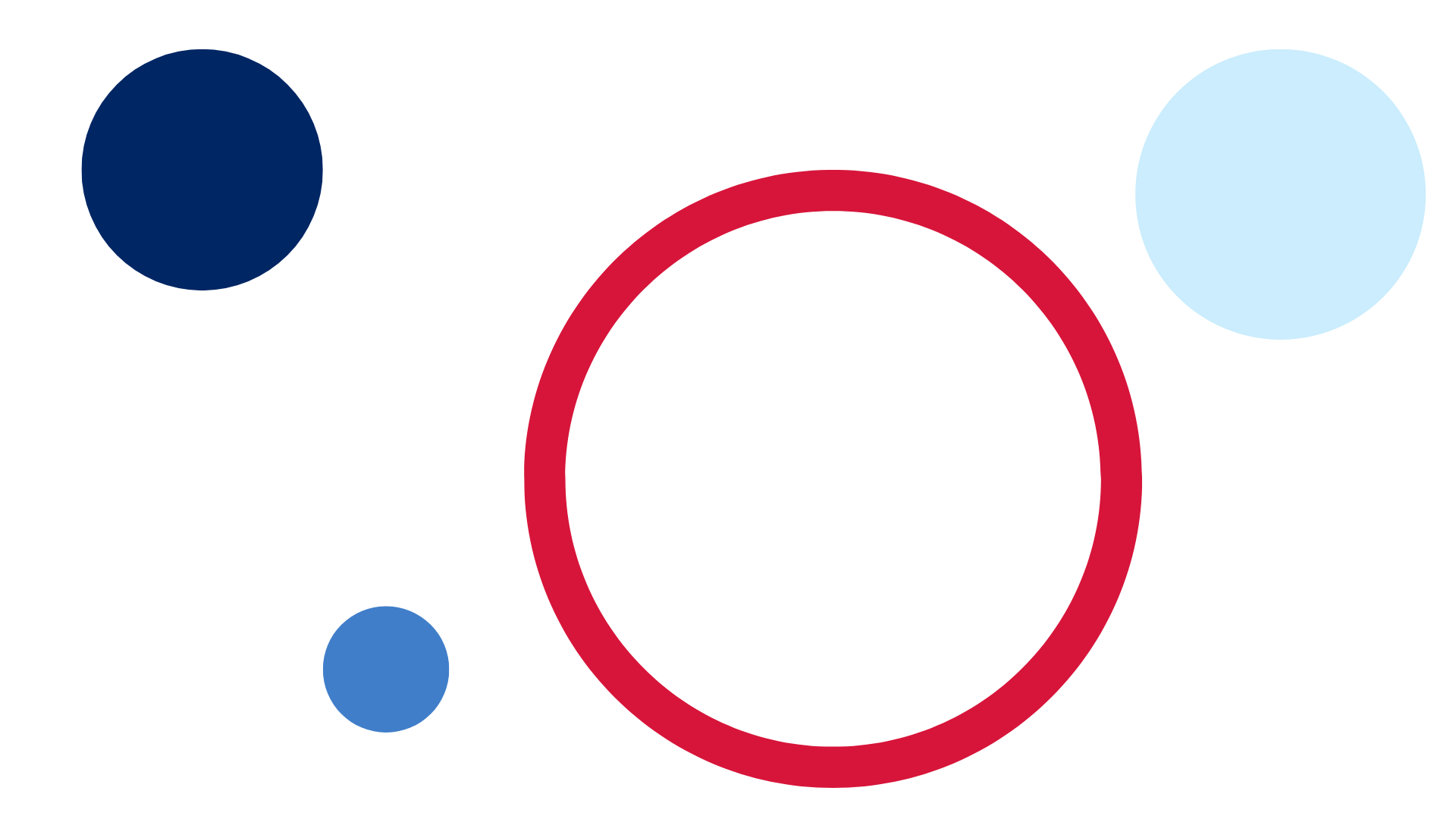 ContentsUnit overview and instructions for use	3Teacher notes	4Outcomes and content – Component A	5Outcomes and content – Component B	7Week 1	10Component A teaching and learning	10Component B teaching and learning	11Lesson 1: Shoes from Grandpa	12Lesson 2: Using illustrations and language to describe – Part 1	14Lesson 3: Proper nouns and pronouns	16Lesson 4: Using illustrations and language to describe – Part 2	18Lesson 5: Class narrative	19Week 2	22Component A teaching and learning	22Component B teaching and learning	23Lesson 6: Feathers for Phoebe	24Lesson 7: Describing characters with adjectives	26Lesson 8: Proper nouns and pronouns	27Lesson 9: Writing simple sentences	28Lesson 10: Comparing texts	30Resource 1: Beginning, middle and end chart	32Resource 2: Shoe identification chart	33Resource 3: Word mat	34Resource 4: Bird identification chart	35Resource 5: Sentence examples	36References	37Unit overview and instructions for useThis two-week unit is comprised of Component A and Component B. Connecting learning across both components is encouraged.English K–10 Syllabus © 2022 NSW Education Standards Authority (NESA) for and on behalf of the Crown in right of the State of New South Wales.Teacher notesNarrative refers to the communication of a sequence of related events into a story. ‘A narrative is usually structured in such a way as to invite responder involvement.’ Narrative helps us make sense of our lives. – English Textual Concepts and Learning Processes (2016). A narrative is an account of events or related experiences which may be fictional or non-fictional.Understanding narrative can be supported through watching the department’s video: Narrative (3:51).While narrative is the mentor concept for the conceptual component of this unit, the supporting concept of context can be explored using the mentor text Shoes from Grandpa by Mem Fox.For information on adjectives, nouns, verbs, simple sentence, independent clauses, dependent clauses, pronouns, recasting, and syllables, refer to the NESA Glossary.This unit could enhance student learning towards achievement of outcomes from the Creative Arts K-6 Syllabus regarding visual art and drama, and the PDHPE K-6 Syllabus regarding exploring personal identity.Consider prior student knowledge regarding writing a simple sentence with a subject-verb structure.Reflect on student learning and engagement in activities and record differentiation and adjustments within the unit to inform future teaching and learning. One way of doing this could be to add comments to the digital file.Content points are linked to the National Literacy Learning Progression version (3).Levels and indicators sourced from National Literacy Learning Progression © Australian Curriculum, Assessment and Reporting Authority (ACARA), (accessed 9 November 2022) and was not modified. See references for more information.Outcomes and content – Component AThe table below outlines the focus outcomes and content. Content is linked to the National Literacy Learning Progression version (3).Outcomes and content – Component BThe table below outlines the focus outcomes and content. Content is linked to the National Literacy Learning Progression version (3).Week 1Component A teaching and learningThe table below can be used to plan and document lessons that address Component A outcomes and content. Both the detailed example [DOC 529KB] of a two-week teaching and learning cycle and brief example [DOC 66KB] may support you in your planning.Component B teaching and learningThe following teaching and learning sequence has been designed to address Component B outcomes and content. Adapt the sequence as required to best meet the needs of your students.Learning intention and success criteriaLearning intentions and success criteria are best co-constructed with students.Learning intentionStudents are learning to identify the sequence of events in a narrative and use descriptive language in their writing.Success criteriaStudents can:identify events from the beginning, middle, and end of a textgive responses to who, what, when, where, why in a familiar textuse adjectives to describe a nounuse pronouns when referencing a personexperiment writing sentences with a subject-verb-object structure.ResourcesFox M (2015) Shoes from Grandpa (Mullins P, illus.), 25th anniversary edn, Scholastic Australia Pty Ltd. ISBN: 9781760151133Resource 1: Beginning, middle and end chart (enlarged copies and copies for each student)Resource 2: Shoe identification chartT-chartA4 paperColoured markersDress up items that are the same or similar those in the text (for Lesson 2)Lesson 1: Shoes from GrandpaIntroduce the text Shoes from Grandpa. Display the front and back cover. Ask students to predict what the text might be about and who the characters on the cover might be. Explicitly teach that the text is a narrative and explain that narratives can be real or imagined stories that follow a beginning, middle, and end structure.Read Shoes from Grandpa. Reflect on student predictions. Discuss how the text reflects aspects of students’ own experiences, for example, making connections to their own family, a barbeque they attended, going shopping, and receiving gifts.Display an enlarged copy of Resource 1: Beginning, middle and end chart. Explain that within each part of the text, the reader can identify who is in the story, what is happening, where the scene is taking place, and when it is happening. Flick through the text and discuss the key events that took place. Prompt students through questioning. Ask students:Beginning: Where was Jessie at the start of the story? Who was at the barbeque? What did Grandpa say?Middle: Who gave something to Jessie? What did they give her?End: How did Jessie feel? What did Jessie want?Model writing simple sentences with a subject-verb-object structure, for example, Jessie (subject) wanted (verb) a pair of jeans (object). Using Resource 1: Beginning, middle and end chart, students draw pictures to show one event that occurred in each section of the text. For example, the beginning is a picture of the family barbeque, the middle shows Jessie with many types of clothing, and the end is Jessie on her skateboard. Using the model, students write a sentence to describe one event.Too hard? Students write words directly from the text or modelled writing.Too easy? Students write sentences to match each of their drawings.Students share their drawings and writing in pairs or small groups.Early Stage 1 Assessment task 1 – Observations from this lesson allow students to demonstrate achievement towards the following syllabus outcomes and content points:ENE-OLC-01 – communicates effectively by using interpersonal conventions and language with familiar peers and adultsrecall details of events or stories using who, what, when, where, why and how.ENE-RECOM-01 – comprehends independently read texts using background knowledge, word knowledge and understanding of how sentences connectuse background knowledge when identifying connections between a text, own life, other texts and/or the worldrecall the sequence of events/information in texts.ENE-UARL-01 – understands and responds to literature read to themidentify aspects of their own world represented in textsunderstand that narrative can be real or imagined.Lesson 2: Using illustrations and language to describe – Part 1Re-read Shoes from Grandpa. Encourage students to chorally read so that they recognise the use of repetition in the story.Look at the illustrations which show the pieces of clothing given to Jessie. Consider how the author has used rhythm, rhyme, and alliteration to make the descriptions sound funny to the reader. For example, ‘I’ll get you a skirt that won’t show the dirt’ (rhyme), ‘I’ll get you a sweater when the weather gets wetter’ (alliteration).Highlight how the text continues to build each time something new is given to Jessie. Look at the illustration that has Jessie wearing the clothes at the same time. Consider how this relates to the author’s purpose, to entertain, in this narrative. Explain that authors can use both words and pictures to describe characters, objects, and settings in texts.Create a T-chart with the headings ‘nouns’ (object) and ‘adjectives’. Explicitly teach that nouns are objects and adjectives are words that are used to describe the noun or object. Explain that adjectives can describe an object’s colour, size, shape, texture, or pattern.Open the book to each page where Jessie received an item of clothing. Model drawing and labelling the different items of clothing (objects) Jessie received on the T-chart. Define any unknown words students may be unfamiliar with, for example, blouse, sweater, coat, scarf, mittens.Discuss words that could be used to describe each item of clothing. For example, stripy, red, warm, spotty, frilly, striped. Write 2 or 3 adjectives for each item of clothing in the column labelled ‘adjectives’. Orally construct sentences that use the adjectives and nouns from the chart. In pairs, students create their own examples.Using dress up items, students select one piece of clothing and describe it to a peer using adjectives. For example, my shirt has red buttons, I have a fluffy scarf, my hat is woolly and warm.Model writing a simple sentence on the board using a subject-verb-object structure. Explicitly teach that a simple sentence makes sense by itself and is a complete idea. Using 3 different coloured markers, underline the subject, verb, and object in your sentence. For example, I (subject) am wearing (verb) a blue scarf (object).Note: The subject is the word(s) in a clause that convey who or what the clause is about, for example, ‘The girl threw the ball.'The verb is the word that defines the action taking place, for example, 'The girl threw the ball.'The object is the noun, noun group, or pronoun in a sentence that is affected by an action, for example, ‘The girl threw the ball.’Provide students with the sentence starter ‘I am wearing a __ __.’ Using the class T-chart as a guide, students write the name of their chosen clothing item (noun) and a simple adjective to describe it. Encourage students to illustrate their writing to show the specific details that are part of their dress up item.Too hard? Students draw a picture of themselves wearing the item of clothing. Students orally share their description with a peer.Too easy? Students write and complete the sentence independently using variations in the subject/verb structure. For example, ‘Mum bought me a __ __.’Optional: Students sit in a circle. Select one student to stand in the centre and wear all the items of clothing. Each student places an item of clothing on the student in the centre, saying the phrase ‘I will buy you a __ (clothing name).’ Students in the circle repeat each line aloud in a cumulative style, for example, I will buy you a hat, scarf, shirt, tie.Lesson 3: Proper nouns and pronounsOpen Shoes from Grandpa to the page where the whole family is at the barbeque and Grandpa states that he will buy Jessie new shoes. Write the following sentence from the page on the board: ‘When Grandpa saw Jessie he stood back and said, “My, how you’ve grown!”’Ask students to identify any names in the sentence (Grandpa, Jessie) and how they know these are names. Explain that names are proper nouns that begin with a capital letter.Using 2 different coloured markers, underline ‘Grandpa’ and ‘Jessie’. Circle the pronoun ‘he’ and draw an arrow to ‘Grandpa’, explaining that ‘he’ refers to Grandpa. Circle the pronoun ‘you’ and ask the students who this pronoun is referring to (Jessie). Explicitly teach that pronouns are used in place of a noun and help a narrative to flow. List common examples of personal pronouns on the board, for example, she, he, I, they, you, my, me.Using dress up items from Lesson 2, select students to wear an item of clothing. Explicitly model using pronouns when asking and answering questions. For example, explain that Molly is wearing a red shirt, and then ask what Molly is wearing. Elicit student responses that include a pronoun, such as, she is wearing a red shirt. Use recasting to correct misuse of pronouns. For example, if a student says, her is wearing a red shirt, recast with yes, she is wearing a red shirt. Repeat the question (Who is wearing a red shirt?).Note: Recasting is a teaching strategy to support students in their oral language. A recast occurs when the teacher modifies a learner’s utterance by adding new or different grammar (syntax) or by using precise words. Recasts serve to add or correct information without obstructing the natural flow of communication.Explain that the class will be writing about each item Jessie was given using pronouns and descriptive language.Open Shoes from Grandpa to the page where Jessie receives a coat from her grandmother. Model saying and then writing sentences about the grandmother’s gift and Jessie’s feelings about it. For example, the grandmother gave Jessie a warm coat. She did not want a warm coat.Highlight the use of a capital for the proper noun and the pronoun. Use the same repetitive structure with the other items Jessie was given.Sit students in a circle. One at a time, students suggest what they would give Jessie if they were in her family. Students share their idea in a complete sentence. For example, I gave Jessie a pink tutu. Have the rest of the class respond (using the correct pronoun) with the refrain, ‘She did not want ___ (a pink tutu).’Use the Draw, Talk, Write, Share strategy to support students in creating an illustration and sentence about their gift to Jessie.Too hard? Students draw a picture of their gift to Jessie and write their name and Jessie’s name next to it. Reinforce the use of a capital letter at the start of a person’s name.Too easy? Students include adjectives to describe their gift to Jessie.Early Stage 1 Assessment task 2 – Observations from this lesson allow students to demonstrate achievement towards the following syllabus outcomes and content points:ENE-OLC-01 – communicates effectively by using interpersonal conventions and language with familiar peers and adultsunderstand how pronouns can be linked to nouns to support meaning.ENE-CWT-01 – creates written texts that include at least 2 related ideas and correct simple sentencesuse personal pronouns in own writinguse capital letters when writing proper nouns.Lesson 4: Using illustrations and language to describe – Part 2Write the word ‘shoes’ on the board and ask students to think of other words that could be used in place of ‘shoes’. For example, runners, sandals, boots. Remind students that authors use details about people and objects in narratives through both words and illustrations. Revise the term ‘adjectives’ and their role in describing a noun/object.Display Resource 2: Shoe identification chart. Explain to students that they will work together to describe each of the shoes.Select one shoe at a time and ask:Who might wear this shoe?What are its features?When might someone wear them?Where might someone wear these?Why would someone wear them?How do they look?Using the images to support idea generation, students design a new pair of shoes they would like to wear. Encourage students to provide as much detail as possible in their illustration. Explain that the shoes can be real or imagined.Model drawing a pair of shoes on the board and write a simple sentence with a subject-verb-object structure to match it. For example, my boots have big buckles. Discuss the use of the pronoun ‘my’ at the beginning of the sentence.Students write a simple sentence to describe their shoe design.Too hard? Students label their illustration.Too easy? Students describe a range of detailed features from their shoe design. Encourage the use of a range of adjectives to describe elements, such as size, colour, texture, materials.Lesson 5: Class narrativeRe-read Shoes from Grandpa, referring to the class beginning, middle and end chart from Lesson 1.Revise that real and imagined narratives follow the structure of beginning, middle, and end to convey a series of events.Explain that students will create a class story about food to take on a picnic in a similar style to Shoes from Grandpa.Ask students what food they would like to take on a picnic and list these on the board, for example, sandwiches, cheese, salad, popcorn. Draw illustrations to match each item to support reading and writing. Allow students to write or draw different food options on the board.Write the title of the class narrative on the board, for example, ‘Food for a Picnic’.Using an interactive writing strategy, co-construct a simple sentence to set the scene and context for the story. For example, one day our class decided to have a picnic.Select 3 students whose names will be used in the story and write these on the board, highlighting the importance of using a capital letter for proper nouns.Select 3 food items from the class list and co-construct sentences using creative language features such as rhyme and alliteration to make the descriptions sound funny to the reader. For example, Charlie brought ice-cream that will make us all scream, Olivia brought cheese to eat in the breeze, Abdul brought chicken wings that will make us sing. Match the person to the food when constructing the sentences.Write the following sentence starter on the board, ‘Please may I bring __.’Explain that students will be ending the class narrative by writing a food item they would prefer to take on a picnic, like Jessie wanting jeans at the end of Shoes from Grandpa. Students may select a food item from the class list or write their own food of choice.Students write and complete the sentence and illustrate a picture to match their chosen food item.Too hard? Support students to use speech-to-text technology to complete their sentence.Too easy? Students write their own simple sentence describing the food item they would prefer to take on a picnic.Chorally read the class text together. Students share their own writing with their peers as part of a gallery walk.Early Stage 1 Assessment task 3 – Observations and work samples from this lesson allow students to demonstrate achievement towards the following syllabus outcomes and content points:ENE-CWT-01 – creates written texts that include at least 2 related ideas and correct simple sentencesinclude recognisable structural features for text purposecreate written texts that describe, give an opinion, recount an event, convey a storyuse personal vocabulary, words on display and in mentor texts when constructing sentencesidentify different purposes for writing.ENE-UARL-01 – understands and responds to literature read to themexperiment with using parts and/or features of a narrative, innovating from a mentor text.Week 2Component A teaching and learningThe table below can be used to plan and document lessons that address Component A outcomes and content. Both the detailed example [DOC 529KB] of a two-week teaching and learning cycle and brief example [DOC 66KB] may support you in your planning.Component B teaching and learningThe following teaching and learning sequence has been designed to address Component B outcomes and content. Adapt the sequence as required to best meet the needs of your students.Learning intention and success criteriaLearning intentions and success criteria are best co-constructed with students.Learning intentionStudents are learning to identify the sequence of events in a narrative and use descriptive language in their writing.Success criteriaStudents can:identify events from the beginning, middle, and end of a textuse real images to describe a nounuse a capital letter when writing a proper nounidentify the subject, verb, and object in simple sentencescompare real and imagined narrativeswrite simple sentences using adjectives and personal pronouns.ResourcesClement R (2010) Feathers for Phoebe, HarperCollins Publishers, Sydney. ISBN: 9780732289201Fox M (2015) Shoes from Grandpa (Mullins P, illus.), 25th anniversary edn, Scholastic Australia Pty Ltd. ISBN: 9781760151133Resource 1: Beginning, middle and end chart (enlarged copy and copies for each student)Resource 3: Word mat (enlarged copy)Resource 4: Bird Identification chartResource 5: Sentence examplesT-chartA3 paperColoured pencils, craft materials, paint, or markersMini whiteboardsLesson 6: Feathers for PhoebeIntroduce the text Feathers for Phoebe. Display the front and back cover. Ask students to predict what the text might be about and who the character on the front cover might be. Explain that this text is a narrative and that narratives can be real or imagined stories. Ask students if this text is real or imagined and why.Read Feathers for Phoebe. Reflect on student predictions. Encourage students to chorally read the right-hand pages when Phoebe is given different feather options.Flicking through the text, stop to highlight the detail in the illustrations. Promote discussion about the use of describing words (adjectives) to describe the feather accessories in Zelda’s beauty salon. For example, purple, curly, large, fluffy, pretty.Display an enlarged copy of Resource 1: Beginning, middle and end chart. Explain that in each part of the text, the reader can identify who is in the story, what is occurring, where the scene is taking place, and when it is happening. Flick through the text discussing the key events. Prompt students through questioning.Ask students:Beginning: Where does the story begin? How is Phoebe feeling? Who does she go to visit? What did Zelda say?Middle: What did Phoebe get? What happened each time she tried a new look?End: What happened to Phoebe in the end? What did Phoebe learn?Note: Narratives may contain a moral at the end to personalise the reading experience for the audience or to teach the reader a lesson.Explain that narratives may have a message or a lesson at the end. In pairs, ask students to think about what Phoebe learned and what the message (moral) from the narrative is. For example, be happy with who you are, always be yourself.Model writing simple sentences with a subject-verb-object structure within each section of the chart. For example, Phoebe (subject) wanted (verb) a new crest (object).Using Resource 1: Beginning, middle and end chart, students draw pictures to show one event that occurred in each section of the text. For example, the beginning is a picture of Phoebe visiting Zelda’s beauty salon, the middle shows Phoebe wearing different types of feathers for her new look, and the end is Phoebe falling and landing beside the other bird that looks like her.Too hard? Students focus on only one section of the narrative.Too easy? Students write sentences to describe the key events in each part of the text.Lesson 7: Describing characters with adjectivesExplain that adjectives are used to provide more information about the characteristics of nouns and pronouns.Explicitly teach that authors use adjectives to help the reader create a clearer picture in their mind of an object (noun). Display an enlarged copy of Resource 3: Word mat. As a class, select an adjective from the text and complete each section.Too easy? Students select an adjective from the text and complete Resource 3: Word mat in pairs or independently.Select more examples of adjectives from Feathers for Phoebe to write on the board and discuss with students. For example, Phoebe got a new crest (new), Phoebe chose a long tail (long), Phoebe got shiny wings (shiny), Phoebe made a loud sound (loud), Phoebe climbed a low-hanging vine (low-hanging). Ask students what each adjective is describing. For example, the crest, tail, wings, vine, sound (objects/nouns).Look at the illustrations of the crests and discuss what each crest looks like. For example, straight, curly, long, big, pink. Record student responses, allowing students to illustrate the different types of crests.Display Resource 4: Bird identification chart and discuss what students see. Create a T-chart, with the headings ‘adjectives’ and ‘nouns’. Using the images, complete the chart based on the appearance of each bird. For example, large (adjective) wings (noun), red (adjective) chest (noun), sharp (adjective) claws (noun), pointy (adjective) beak (noun).Ask students to pretend they are a bird. Using coloured pencils, craft materials, paint or markers, students draw themselves as a bird on A3 paper. Students refer to the class T-chart to assist with their drawing. Keep the drawing for Lesson 8.Students write their first name underneath the bird drawing. Highlight the importance of using a capital letter at the start of a name (proper noun).Optional: Ask students to pretend they are different types of birds from the local area. For example, kookaburra, emu, seagull, cockatoo. Call out the name of a bird and ask students to act out the sound and moves of each bird. Ask students to make up sounds and moves for their bird illustration.Early Stage 1 Assessment task 4 – Observations from this lesson allow students to demonstrate achievement towards the following syllabus outcomes and content points:ENE-VOCAB-01 – understands and effectively uses Tier 1 words and Tier 2 words in familiar contextsunderstand and use words to describe shape, size, texture, position, numerical order, time and seasons.ENE-RECOM-01 – comprehends independently read texts using background knowledge, word knowledge and understanding of how sentences connectuse known vocabulary to build a mental model of the content of a textunderstand how adjectives describe a noun and verbs identify actions in a sentence.Lesson 8: Proper nouns and pronounsRevisit proper nouns by opening Feathers for Phoebe to the page where Phoebe goes to visit Zelda’s beauty salon. Write the following sentence from the page on the board, ‘“I want to look like you,” Phoebe told Zelda.’Ask students to identify any names in the sentence (Phoebe, Zelda) and how they know these are names. Explain that names are proper nouns and must begin with a capital letter.Using 2 different coloured markers, underline ‘Phoebe’ and ‘Zelda’. Circle the pronoun ‘I’ and draw an arrow to ‘Phoebe’, explaining that ‘I’ refers to Phoebe as she is the one speaking. Circle the pronoun ‘you’ and ask the students who the pronoun refers to (Zelda). Explicitly teach that pronouns are used in place of a noun and help a narrative to flow. List common examples of personal pronouns on the board, for example, she, he, I, they, you, my, me.Select some students to discuss their imaginary bird drawings from Lesson 7 and ask the students to give the bird a name. Explicitly model the use of pronouns in spoken questions and statements about each bird’s appearance. For example, Kristy is a large bird. She has sharp claws. What colour are her wings? Recast student answers if needed.Open Feathers for Phoebe to the page where Phoebe receives new wings. Explain that students will be finishing sentences orally using correct pronoun referencing and interpreting what the result was. For example, Phoebe got new wings but __(she) could not __(fly). ‘“From now on __(you) will __(walk),” said Zelda.’Model writing sentences that include correct noun-pronoun referencing. For example, Phoebe got new wings. She could not fly.In pairs, students write a sentence about the other feathers Phoebe received, using correct noun-pronoun referencing.Lesson 9: Writing simple sentencesReread Feathers for Phoebe, pausing to discuss the main idea throughout the text.Revise that a simple sentence makes sense by itself and can use a subject-verb-object structure to convey an idea.Write a simple sentence on the board from the text about an event in the story using a subject-verb-object structure. For example, Phoebe chose a new crest. Phoebe climbed a low-hanging vine. Use 3 different coloured markers to underline or circle the subject (Phoebe), the verb (chose), and the object (a new crest).In pairs, students to complete Resource 5: Sentence examples to underline or circle the subject, verb, and object in different colours.Too hard? In small groups, students use an enlarged copy of Resource 5: Sentence examples to underline or circle the subject, verb and object in each sentence.Too easy? Students write their own sentence and identify the subject, verb, and object.Explain that students will be writing sentences about their bird illustration from Lesson 7. Model writing the first sentence using the subject-verb-object structure. Begin the second sentence with a pronoun and include an adjective. For example:__ (bird’s name) chose new __ (wings, claws, eyes).Her/His __ (wings, crest, beak, claws, eyes) was/were __ (adjective).Too hard? Students use speech-to-text technology to complete the sentences.Too easy? Students include a sentence using one of their senses. For example, She/he looks like __, She/he sounds like __, She/he smells like __, She/he feels like __.Students read their sentences in pairs before sharing with the class through a gallery walk.Attach student sentences to their bird illustrations to be displayed in the classroom.Early Stage 1 Assessment task 5 – Observations from this lesson allow students to demonstrate achievement towards the following syllabus outcome and content points:ENE-CWT-01 – creates written texts that include at least 2 related ideas and correct simple sentencesinclude recognisable structural features for text purposecreate written texts that describe, give an opinion, recount an event, convey a storywrite a simple sentence with correct subject–verb–object structure to convey an ideause personal pronouns in own writinguse capital letters when writing proper nounsuse personal vocabulary, words on display and in mentor texts when constructing sentences.Lesson 10: Comparing textsDisplay the completed beginning, middle and end chart from Lesson 1 about Shoes from Grandpa. Compare it to the chart about Feathers for Phoebe from Lesson 6. Discuss any similarities or differences between the 2 texts regarding their structure, characters, and events.Ask students:What did the main characters want? Jessie wanted a pair of jeans; Phoebe wanted a new look.What did they do? Jessie got gifts from her family; Phoebe visited Zelda’s beauty salon.What did they find out? Jessie realised the gifts were not what she wanted; Phoebe realised she was fine the way she was.How did Jessie and Phoebe feel throughout the story? Jessie felt overwhelmed by all her gifts; Phoebe felt she looked silly with her new feathers.Could Feathers for Phoebe be a real narrative? No, it is imaginary because birds cannot talk.Could Shoes from Grandpa be a real narrative? Yes, it could be real because the characters and events might happen.Who were each of these stories written for? School-aged children.Using mini whiteboards, students write to state which character or text is their favourite.Too hard? Students draw a picture of their favourite character.Too easy? Students write a sentence describing which character or text is their favourite and why.Students share their sentence with a peer and explain their preferences.Early Stage 1 Assessment task 6 – Observations and work samples from this lesson allow students to demonstrate achievement towards the following syllabus outcomes and content points:ENE-RECOM-01 – comprehends independently read texts using background knowledge, word knowledge and understanding of how sentences connectunderstand that informative and imaginative texts have different structures, features and forms.ENE-UARL-01 – understands and responds to literature read to themidentify, discuss and compare the beginning, middle and end in a range of narrativesexperiment with using parts and/or features of a narrative, innovating from a mentor text.Resource 1: Beginning, middle and end chart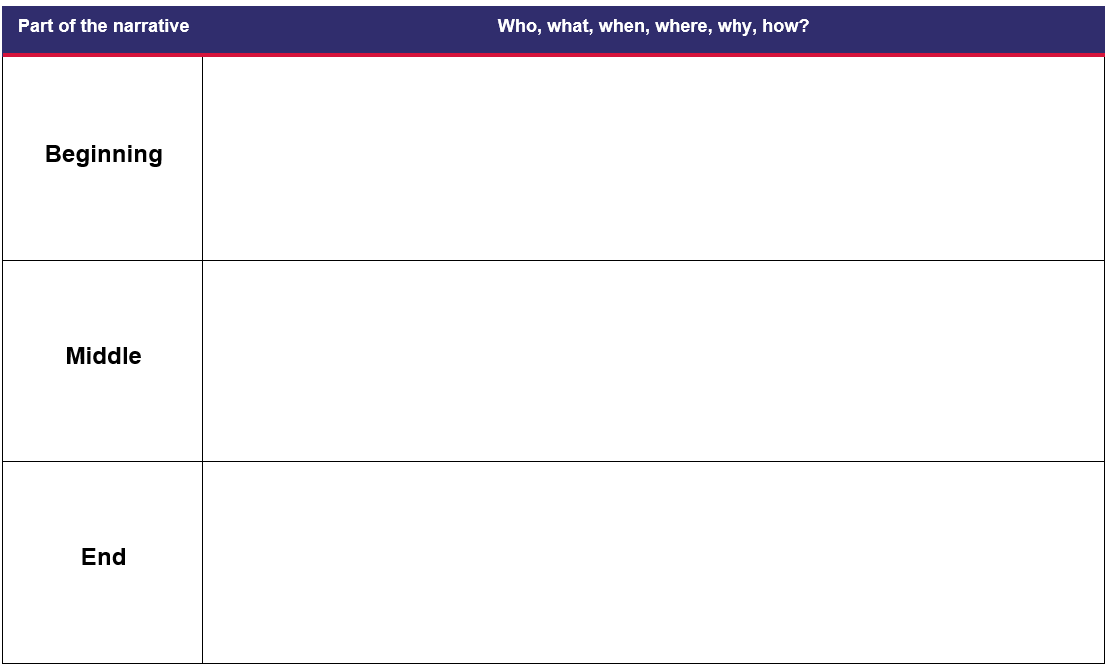 Resource 2: Shoe identification chart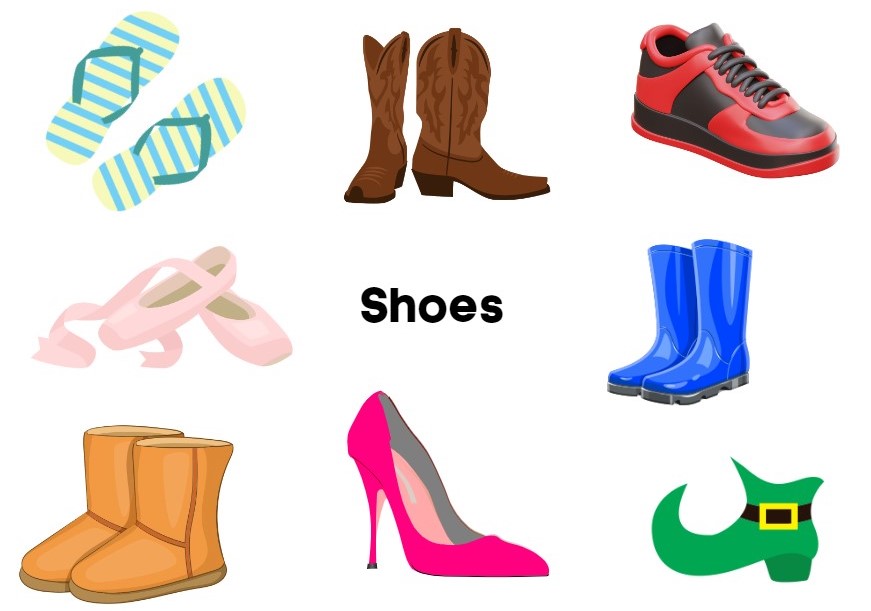 Images sourced from Canva and used in accordance with the Canva Content License Agreement.Resource 3: Word mat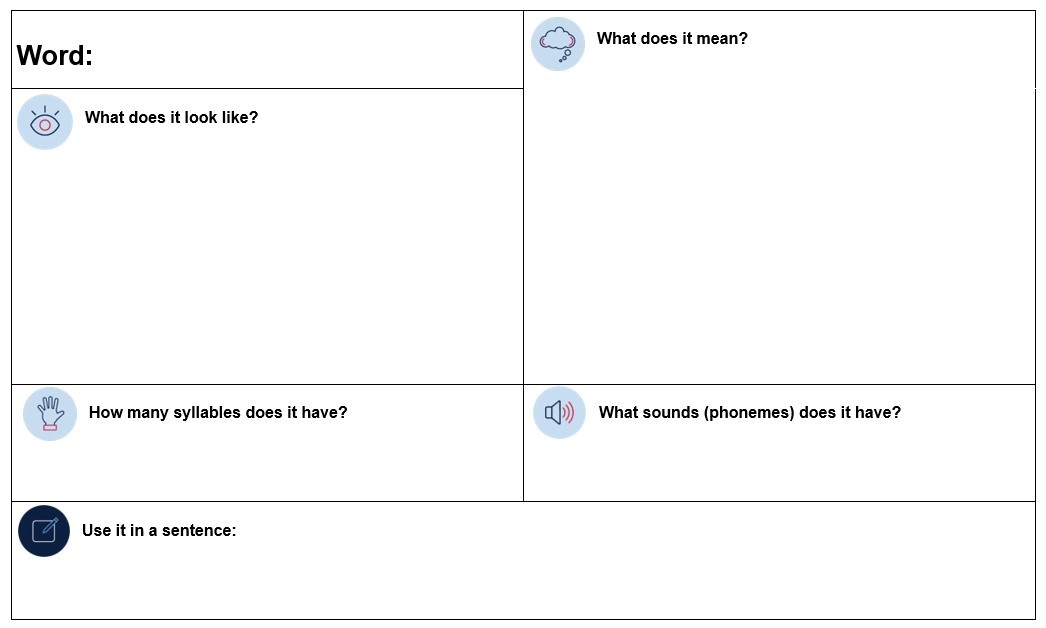 Resource 4: Bird identification chart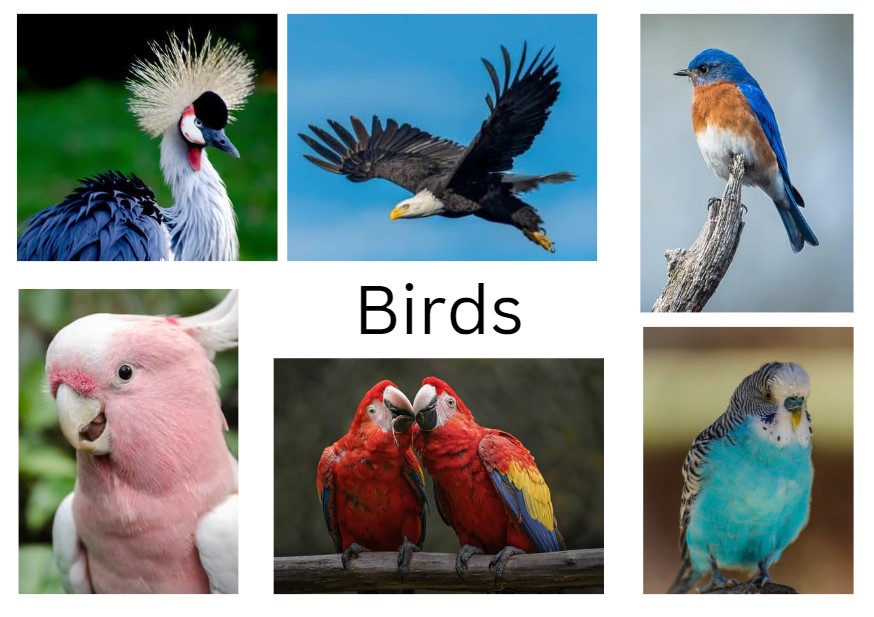 Images sourced from Canva and used in accordance with the Canva Content License Agreement.Resource 5: Sentence examplesReferencesLinks to third-party material and websitesPlease note that the provided (reading/viewing material/list/links/texts) are a suggestion only and implies no endorsement, by the New South Wales Department of Education, of any author, publisher, or book title. School principals and teachers are best placed to assess the suitability of resources that would complement the curriculum and reflect the needs and interests of their students.If you use the links provided in this document to access a third-party's website, you acknowledge that the terms of use, including licence terms set out on the third-party's website apply to the use which may be made of the materials on that third-party website or where permitted by the Copyright Act 1968 (Cth). The department accepts no responsibility for content on third-party websites.Except as otherwise noted, all material is © State of New South Wales (Department of Education), 2021 and licensed under the Creative Commons Attribution 4.0 International License. All other material (third-party material) is used with permission or under licence. Where the copyright owner of third-party material has not licensed their material under a Creative Commons or similar licence, you should contact them directly for permission to reuse their material.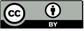 English K–10 Syllabus © 2022 NSW Education Standards Authority (NESA) for and on behalf of the Crown in right of the State of New South Wales.Creative Arts K–6 Syllabus © 2006 NSW Education Standards Authority (NESA) for and on behalf of the Crown in right of the State of New South Wales.PDHPE K–10 Syllabus © 2018 NSW Education Standards Authority (NESA) for and on behalf of the Crown in right of the State of New South Wales.© 2021 NSW Education Standards Authority. This document contains NSW Curriculum and syllabus content. The NSW Curriculum is developed by the NSW Education Standards Authority. This content is prepared by NESA for and on behalf of the Crown in right of the State of New South Wales. The material is protected by Crown copyright.Please refer to the NESA Copyright Disclaimer for more information.NESA holds the only official and up-to-date versions of the NSW Curriculum and syllabus documents. Please visit the NSW Education Standards Authority (NESA) website and the NSW Curriculum website.National Literacy Learning Progression © Australian Curriculum, Assessment and Reporting Authority (ACARA) 2010 to present, unless otherwise indicated. This material was downloaded from the Australian Curriculum website (National Literacy Learning Progression) (accessed 10 November 2022) and was not modified. The material is licensed under CC BY 4.0. Version updates are tracked in the ‘Curriculum version history’ section on the 'About the Australian Curriculum' page of the Australian Curriculum website.ACARA does not endorse any product that uses the Australian Curriculum or make any representations as to the quality of such products. Any product that uses material published on this website should not be taken to be affiliated with ACARA or have the sponsorship or approval of ACARA. It is up to each person to make their own assessment of the product, taking into account matters including, but not limited to, the version number and the degree to which the materials align with the content descriptions and achievement standards (where relevant). Where there is a claim of alignment, it is important to check that the materials align with the content descriptions and achievement standards (endorsed by all education Ministers), not the elaborations (examples provided by ACARA).Clement R (2010) Feathers for Phoebe, HarperCollins Publishers, Sydney.ETA (English Teachers Association) and NSW Department of Education (2016) The Textual Concepts and Processes resource, English Textual Concepts website, accessed 9 November 2022.Fox M (2015) Shoes from Grandpa (Mullins P, illus.), 25th anniversary edn, Scholastic Australia Pty Ltd (original work published 1989).Mackenzie N (22 October 2019) ‘Draw, Talk, Write (and Share)’, Noella’s Blog, accessed 9 November 2022.Teaching and learningComponent AComponent BSuggested duration60 minutes45 minutesExplicit teaching focus areasPhonological awarenessPrint conventionsPhonic knowledgeReading fluency Reading comprehensionSpellingHandwritingOral language and communicationVocabularyReading comprehensionCreating written textsUnderstanding and responding to literatureTo prepare for teaching and learning:Refer to Outcomes and content – Component A, K-2 – Instructional sequence – grapheme–phoneme correspondences [PDF 825 KB], and the teaching advice documents (hyperlinked in Component A teaching and learning table).Based on student needs identified through ongoing assessment data, plan and document how you will sequence teaching and learning in whole class and targeted teaching groups across the two-week cycle.Familiarise yourself with Outcomes and content – Component B, Textual concepts information and videos, English Textual Concepts and Learning Processes (2016), and the teaching and learning sequence.Based on student needs identified through ongoing assessment data, determine how you will support students in whole class and targeted teaching groups across the two-week cycle as required.Focus area and outcomeContent points and National Literacy Learning ProgressionPhonological awarenessENE-PHOAW-01 – identifies, blends, segments and manipulates phonological units in spoken words as a strategy for reading and creating textsblend onset and rime to say a one-syllable word (PhA2)provide a word when given a starting phoneme (PhA2)listen to up to 4 words, indicate those that start with the same phoneme and say other words that start with that phoneme (PhA2)identify the difference between a voiced phoneme and an unvoiced phonemePrint conventionsENE-PRINT-01 – tracks written text from left to right and from top to bottom of the page and identifies visual and spatial features of printN/APhonic knowledgeENE-PHOKW-01 – uses single-letter grapheme–phoneme correspondences and common digraphs to decode and encode words when reading and creating textsblend common single-letter grapheme–phoneme correspondences to read CCVC and CVCC words, and apply this when reading texts, including decodable texts (PKW5)segment common, single-letter grapheme–phoneme correspondences to encode CCVC and CVCC words (PKW5)Reading fluencyENE-REFLU-01 – reads decodable texts aloud with automaticityknow that fluent reading involves recognising and reading words accurately and automaticallyread phrases comprising 2 or 3 words aloud, in a rhythmic manner (FlY2, FlY3)Reading comprehensionENE-RECOM-01 – comprehends independently read texts using background knowledge, word knowledge and understanding of how sentences connectrecall the sequence of events/information in texts (UnT5)SpellingENE-SPELL-01 – applies phonological, orthographic and morphological generalisations and strategies to spell taught familiar and high-frequency words when creating textscombine phonological, phonic, orthographic and morphemic knowledge to spell taught high-frequency irregular words comprising up to 3 phonemes (SpG5)segment single-syllable words into phonemes as a strategy for spelling (SpG4)HandwritingENE-HANDW-01 – produces all lower-case and upper-case letters to create textsapply appropriate pressure when handwriting to produce legible writing (HwK2)Focus area and outcomeContent points and National Literacy Learning ProgressionOral language and communicationENE-OLC-01 – communicates effectively by using interpersonal conventions and language with familiar peers and adultsunderstand how pronouns can be linked to nouns to support meaningrecall details of events or stories using who, what, when, where, why and how (SpK2)VocabularyENE-VOCAB-01 – understands and effectively uses Tier 1 words and Tier 2 words in familiar contextsunderstand and use words to describe shape, size, texture, position, numerical order, time and seasons (SpK2, CrT5)Reading comprehensionENE-RECOM-01 – comprehends independently read texts using background knowledge, word knowledge and understanding of how sentences connectuse known vocabulary to build a mental model of the content of a textunderstand how adjectives describe a noun and verbs identify actions in a sentenceunderstand that informative and imaginative texts have different structures, features and forms (UnT5)use background knowledge when identifying connections between a text, own life, other texts and/or the world (UnT4)recall the sequence of events/information in texts (UnT5)Creating written textsENE-CWT-01 – creates written texts that include at least 2 related ideas and correct simple sentencesinclude recognisable structural features for text purpose (CrT5)create written texts that describe, give an opinion, recount an event, convey a storywrite a simple sentence with correct subject–verb–object structure to convey an idea (GrA2, GrA3, CrT4)use personal pronouns in own writing (CrT7)use capital letters when writing proper nouns (PuN3, CrT5)use personal vocabulary, words on display and in mentor texts when constructing sentencesidentify different purposes for writing (CrT4)Understanding and responding to literatureENE-UARL-01 – understands and responds to literature read to themidentify aspects of their own world represented in texts (UnT4)understand that narrative can be real or imaginedidentify, discuss and compare the beginning, middle and end in a range of narrativesexperiment with using parts and/or features of a narrative, innovating from a mentor textFocus AreasLesson 1Lesson 2Lesson 3Lesson 4Lesson 5Phonological awareness andPhonic knowledge15 minutesSpelling and Handwriting15 minutesPrint conventions, Reading comprehension and Reading fluency30 minutesFocus AreasLesson 6Lesson 7Lesson 8Lesson 9Lesson 10Phonological awareness andPhonic knowledge15 minutesSpelling and Handwriting15 minutesPrint conventions, Reading comprehension and Reading fluency30 minutesPhoebe chose a new crest.Phoebe chose a long tail.Phoebe chose a blue chest.Phoebe chose shiny wings.Phoebe made a new song.